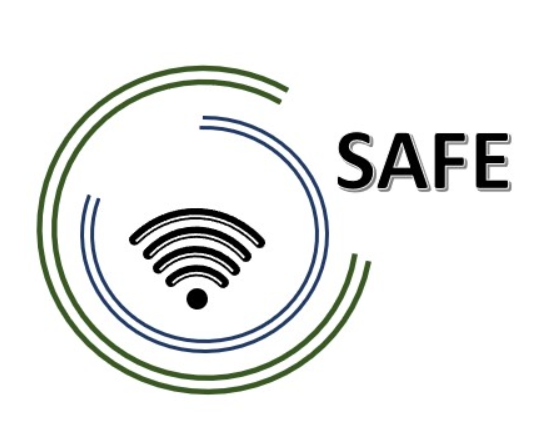 SAFE -Streaming approaches for Europe -
Enhancing the digital competences by streaming approaches for schools to tackle the challenges of COVID-19Agenda for the 2nd SAFE partner meeting hosted by
CEIP Tomás Romojaro, SpainThe SAFE - Streaming Concept Meeting!21st to 22nd of February 2022Project Title:	Streaming approaches for Europe -
Enhancing the digital competences by streaming approaches for schools to tackle the challenges of COVID-19Acronym:	SAFEReference number:	2020-1-DE03-KA226-SCH-093590Aktenzeichen der NA: VG-226-IN-NW-20-24-093590Project partners:	P0 – UPB – University Paderborn, DE (Coordinator)P1 – IK – Ingenious Knowlegde, DE (Partner)P2 – CEIP – CEIP Tomás Romojaro, ES (Partner)P3 – ZEBRA – KURZY ZEBRA s.r.o., CZ (Partner)Host:	CEIP Tomás Romojaro, Venue:	Santo Tomás de Aquino, 4; 45510 Fuensalida, SpainSunday, 20th of February 2022 – or Monday morning 21st of February 2022
Arrival dayMonday 21st of February 2022–
Workshop day!Tuesday, 22nd of February 2022–
Workshop day!Approx.
TimeTopicChairas you likeArrival at the hotels in Toledo 
Approx.
TimeTopicChair13:00 –
13:15Welcome Coffee
13:15 – 13:30Welcoming the SAFE Partners 
(María Jesús Lopez Fernandez/ Marc Beutner)Warm welcomeSchedule of the meetingCEIP/UPB13:30 – 14:00Status of the SAFE project and insight into the DISK approach
(Marc Beutner / Rasmus Pechuel)Rationale, purpose, and aims of the projectInsights into the DISK approachProject Website, Discussion, and Q&AUPB / IK14:00 – 14:30Status of the SAFE at the partner organisations – Dissemination and integration5 Minute PowerPoint presentation: Every partner presents the activities at the own institution in a max. 5 minutesDiscussionall14:30 – 18:00Workshop on the use of Streamlabs OBS
(Marc Beutner / Rasmus Pechuel)Each partner has to work online with a computer to get accustomed to Streamlabs OBS (Internet Connection required)DiscussionUPB / IK20:00Social DinnerApprox.
TimeTopicChair09:15 – 09:30Welcome to working day 2 
(María Jesús Lopez Fernandez/ Marc Beutner)Warm welcomeDiscussion on open questions of day 1CEIP/UPB09:30 – 12:00Workshop on the use of Twitch and the connection to
Streamlabs OBS(Marc Beutner / Rasmus Pechuel)Each partner has to work online with a computer to get accustomed to Streamlabs OBS (Internet Connection required)DiscussionUPB / IK12:00 – 13:00Administrative and financial information(Marc Beutner / Rasmus Pechuel)Project management structureInsight into PROM and discussion on open questionsDiscussion on Interim Report and Final ReportUPB / IK13:00 – 13:30Lunch13:30 – 14:30What´s laying ahead of us? - Next Steps
(Marc Beutner)Workshop evaluationUPB14:30 – 15:00Project Evaluation(Marc Beutner)Workshop evaluationUPBGoodbye,
and let´s start into the next phase of our SAFE project!